中国工业合作协会建设工程分会工合建发〔2023〕13号关于举办“《关于适用〈民法典〉合同编通则若干问题的解释》等最新工程法律解读暨合同风险与法务合规内控风险一体化管理培训班”的通知各有关单位：管理好企业法律风险是直接影响项目投资开发、施工建设、分包、采购和工程咨询等企业经济效益甚至生存和发展的核心内容之一。掌握建设工程的强制性和合同类法律规范是管理好企业经营和项目法律风险的前提和关键。除了最高人民法院前期印发的《民法典》时间效力司法解释、总则编司法解释、建设工程合同纠纷司法解释（一）、独立保函司法解释以外，2023年12月4日，最高人民法院又出台了《关于适用〈中华人民共和国民法典〉合同编通则若干问题的解释》，自2023年12月5日起已经施行。该司法解释将对建设工程行业和其他行业投资及经营合同产生重大影响，企业及项目的各级领导、各部门分支机构和项目的业务人员、法务人员甚至职能部门人员的必须结合自己的工作尽快学习和掌握。本次培训还将包括企业合规风险一体化管理。近年以来，主管政府部门和国资委等单位陆续发布了《中央企业合规管理办法》、《企业合规管理体系指南》、《关于加强中央企业内部控制体系建设与监督工作的实施意见》、《中央企业全面风险管理指引》、《企业法律风险管理体系指南》等文件，提出国企要建立“法务、合规、内控、风险一体化管理平台”、要构建“强内控、防风险、促合规”一体的全面内部控制体系、要“构建全面、全员、全过程、全体系的风险防控机制”。在企业经营管理实践中如何对标国际一流企业，厘清法务、合规管理、内控和风险管理之间的内在逻辑，如何有效整合风险监督资源，提升风险全面防控能力？这是国有与民营企业都面临的重大挑战。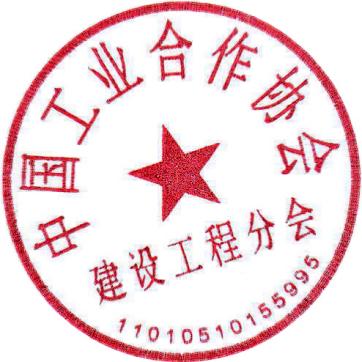 为有利于相关企业和从业人员尽快掌握和运用最新的法律、法规、司法解释等法律规定，熟悉相应的操作实务技巧，建立和有效运行一体化全面风险控制体系，避免和化解企业面临的重大风险，经过慎重研究并在相关部门备案，我们决定邀请资深权威专家举办《关于适用〈民法典〉合同编通则若干问题的解释》等最新工程法律解读暨合同风险与法务合规内控风险一体化管理”培训班。本次培训由北京众合企信教育咨询有限公司负责承办，请各单位积极组织本单位及下属单位相关人员参加。本次培训的有关详细事宜请见下述附件1和附件2。中国工业合作协会建设工程分会2023年12月13日 附件1：培训简章一、组织机构主办单位：中国工业合作协会建设工程分会                            承办单位：北京众合企信教育咨询有限公司二、培训内容第一部分：《民法典合同编通则部分司法解释》详解《最高人民法院关于适用〈民法典〉合同编通则的解释》的解读与在工程领域的适用1、《关于适用〈民法典〉合同编通则的解释》对建设工程行业的影响2、合同解释原则与交易习惯的规定解读与适用3、合同的订立与效力规定的解读与适用4、合同履行规定的解读与适用5、合同债务的代位权与撤销权规定的解读与适用6、合同的变更与转让规定规定的解读与适用7、合同终止规定的解读与适用8、违约责任规定解读与适用第二部分：最高人民法院《关于审理建设工程施工合同纠纷案件适用法律问题的解释（一）》与《关于审理独立保函纠纷案件若干问题的规定》等的适用指南（一）最高人民法院《关于审理建设工程施工合同纠纷案件适用法律问题的解释（一）》解读与适用指南1、合同效力问题；2、工期问题；3、工程质量问题；4、工程价款结算与支付问题；5、工程鉴定问题；6、工程款优先受偿权问题；7、实际施工人及其他问题。（二）最高人民法院《关于审理独立保函纠纷案件若干问题的规定》解读与适用指南第三部分：《民法典合同编通则部分司法解释》下合同起草、评审、与全过程合同风险管理实务操作1、合同规划与文本的选择和起草；2、合同风险的识别、分析；3、合同的招投标、合同谈判签约的风险管理；4、合同交底、三大目标控制、跟踪检查与纠偏；5、合同履行过程中的质量、价款与履约时间等风险管理；6、合同标的的交付验收和价款结算风险管理；7、合同纠纷中诉讼时效典型案例解析；8、合同后评价与持续改进。第四部分：法务、合规、内控、风险一体化管理体系的设计与建设1、法务、合规、内控、风险一体化管理的设计方案；2、基于高阶架构的法务、合规、内控、风险一体化管理；3、基于风险三道线的法务、合规、内控、风险一体化管理；4、法务、合规、内控、风险一体化管理建设过程中的主线；5、法务、合规、内控、风险一体化管理建设过程中的案例。第五部分：国有企业合规管理体系建设的全流程1、《中央企业合规管理办法》重点解析；2、国企合规管理体系建设的实施方案；3、国企合规管理体系的建设；4、国企合规管理体系建设的机制设计及流程管控清单；5、国企合规管理体系建设的运行及保障措施。第六部分：国有企业合规管理体系运行与保障1、国企内部运营合规风险管理；2、国企对外投资合规风险管理；3、国企业务经营合规风险管理；4、国企对合作伙伴和分包商、供应商合规风险管理；5、国企国际化发展合规风险管理。三、培训对象各单位主管领导、总法律顾问、法律事务部、法务审计部、审计监察部、纪检审计部、纪检监察部、企业管理部、合同管理部、合规管理部、法务/风险合规部、风险控制部/管理部、董事会、监事会、综合部等部门负责人及其相关人员。四、时间地点  2024年01月11日—14日（11日报到）      地点：昆明市  五、培训费用A.3600元/人（含：教材、茶歇、午餐、结业证书等），住宿统一安排，费用自理。B.5600元/人（含：A费用和《合同风险管理师》证书费），住宿统一安排，费用自理。七、联系方式联系人：郭磊 18701646027           邮箱：2952107154@qq.com附件2:  培训报名回执表注：1.本次培训内容及建筑口相关管理培训均可赴企业提供内训;2.欢迎与会代表携带相关资料和案例赴会与专家进行交流。3.联系人：郭磊 18701646027(微信同号)   邮箱：2952107154@qq.com单 位 名 称单 位 名 称单 位 名 称邮编通 讯 地 址通 讯 地 址通 讯 地 址审批人职 务电  话手机手机联系人职 务电  话手机手机参会人姓名参会人姓名参会人姓名性 别部  门职  务手 机手 机手 机手 机电子邮箱电子邮箱住宿安排住宿安排□单住  □合住  □自行□单住  □合住  □自行□单住  □合住  □自行□单住  □合住  □自行参会地点参会地点参会地点参会地点发票类型发票类型□增值税专用发票            □增值税普票□增值税专用发票            □增值税普票□增值税专用发票            □增值税普票□增值税专用发票            □增值税普票□增值税专用发票            □增值税普票□增值税专用发票            □增值税普票□增值税专用发票            □增值税普票□增值税专用发票            □增值税普票□增值税专用发票            □增值税普票□增值税专用发票            □增值税普票发票信息发票信息开票单位：纳税人识别号：地址及电话：开户行及账号： 开票单位：纳税人识别号：地址及电话：开户行及账号： 开票单位：纳税人识别号：地址及电话：开户行及账号： 开票单位：纳税人识别号：地址及电话：开户行及账号： 开票单位：纳税人识别号：地址及电话：开户行及账号： 开票单位：纳税人识别号：地址及电话：开户行及账号： 开票单位：纳税人识别号：地址及电话：开户行及账号： 开票单位：纳税人识别号：地址及电话：开户行及账号： 开票单位：纳税人识别号：地址及电话：开户行及账号： 开票单位：纳税人识别号：地址及电话：开户行及账号： 您关注或亟待解决的问题您关注或亟待解决的问题证书申报证书申报《合同风险管理师》   □《合同风险管理师》   □《合同风险管理师》   □《合同风险管理师》   □《合同风险管理师》   □《合同风险管理师》   □《合同风险管理师》   □《合同风险管理师》   □《合同风险管理师》   □《合同风险管理师》   □付款方式付款方式□汇款   □支付宝  □微信□汇款   □支付宝  □微信□汇款   □支付宝  □微信□汇款   □支付宝  □微信□汇款   □支付宝  □微信金额金额金额收款账户收款账户户  名：北京众合企信教育咨询有限公司开户行：中国银行北京德胜支行账  号：3350 7140 6387（行 号：1041 0000 6677）户  名：北京众合企信教育咨询有限公司开户行：中国银行北京德胜支行账  号：3350 7140 6387（行 号：1041 0000 6677）户  名：北京众合企信教育咨询有限公司开户行：中国银行北京德胜支行账  号：3350 7140 6387（行 号：1041 0000 6677）户  名：北京众合企信教育咨询有限公司开户行：中国银行北京德胜支行账  号：3350 7140 6387（行 号：1041 0000 6677）户  名：北京众合企信教育咨询有限公司开户行：中国银行北京德胜支行账  号：3350 7140 6387（行 号：1041 0000 6677）户  名：北京众合企信教育咨询有限公司开户行：中国银行北京德胜支行账  号：3350 7140 6387（行 号：1041 0000 6677）户  名：北京众合企信教育咨询有限公司开户行：中国银行北京德胜支行账  号：3350 7140 6387（行 号：1041 0000 6677）户  名：北京众合企信教育咨询有限公司开户行：中国银行北京德胜支行账  号：3350 7140 6387（行 号：1041 0000 6677）户  名：北京众合企信教育咨询有限公司开户行：中国银行北京德胜支行账  号：3350 7140 6387（行 号：1041 0000 6677）户  名：北京众合企信教育咨询有限公司开户行：中国银行北京德胜支行账  号：3350 7140 6387（行 号：1041 0000 6677）备注备注请将《报名回执表》回传至会务组，并在报名3日内办理培训费用，会务组确认到款后即发《报到通知》，详细说明培训班具体安排事项。请将《报名回执表》回传至会务组，并在报名3日内办理培训费用，会务组确认到款后即发《报到通知》，详细说明培训班具体安排事项。请将《报名回执表》回传至会务组，并在报名3日内办理培训费用，会务组确认到款后即发《报到通知》，详细说明培训班具体安排事项。请将《报名回执表》回传至会务组，并在报名3日内办理培训费用，会务组确认到款后即发《报到通知》，详细说明培训班具体安排事项。请将《报名回执表》回传至会务组，并在报名3日内办理培训费用，会务组确认到款后即发《报到通知》，详细说明培训班具体安排事项。请将《报名回执表》回传至会务组，并在报名3日内办理培训费用，会务组确认到款后即发《报到通知》，详细说明培训班具体安排事项。请将《报名回执表》回传至会务组，并在报名3日内办理培训费用，会务组确认到款后即发《报到通知》，详细说明培训班具体安排事项。单位印章2023年  月  日单位印章2023年  月  日单位印章2023年  月  日